21 ноября 2022 г.                                                                                          № 2007О внесении изменений в постановление администрации Предгорного муниципального округа Ставропольского края от 29 апреля 2021 г. № 918 «Об установлении платы, взимаемой с родителей (законных представителей) за присмотр и уход за детьми, обучающимися в образовательных организациях Предгорного муниципального округа Ставропольского края, реализующих образовательную программу дошкольного образования»Во исполнение постановления администрации Предгорного муниципального округа Ставропольского края от 18 ноября 2022 г. № 2004 «О внесении изменений в Положение о плате, взимаемой с родителей (законных представителей) за присмотр и уход за детьми, осваивающими образовательные программы дошкольного образования в образовательных организациях Предгорного муниципального округа Ставропольского края, утвержденное постановлением администрации Предгорного муниципального округа Ставропольского края от 29 апреля 2021 г. № 917», администрация Предгорного муниципального округа Ставропольского краяПОСТАНОВЛЯЕТ:1. Внести следующие изменения в постановление администрации Предгорного муниципального округа Ставропольского края от                                      29 апреля 2021 г. № 918 «Об установлении платы, взимаемой с родителей (законных представителей) за присмотр и уход за детьми, обучающимися в образовательных организациях Предгорного муниципального округа Ставропольского края, реализующих образовательную программу дошкольного образования»:1.1. пункт 2 после слов «детьми, оставшимися без попечения родителей» дополнить словами «детьми граждан, призванных на территории Ставропольского края на военную службу по частичной мобилизации в Вооруженные Силы Российской Федерации в соответствии с Указом Президента Российской Федерации от 21 сентября 2022 г. № 647 «Об объявлении частичной мобилизации в Российской Федерации» и детьми граждан, заключивших контракт (контракты) об участии в специальной военной операции и направленных военным комиссариатом Ставропольского края для участия в специальной военной операции на территориях Донецкой Народной Республики, Луганской Народной Республики, Запорожской области, Херсонской области и Украины,».2. Разместить настоящее постановление на официальном сайте Предгорного муниципального округа Ставропольского края www.pmosk.ru в информационно – телекоммуникационной сети «Интернет».	3. Настоящее постановление вступает в силу со дня его обнародования и распространяется на правоотношения с 01 октября 2022 г. по                              31 декабря 2022 г. Глава Предгорногомуниципального округаСтавропольского края                                                             Н.Н.Бондаренко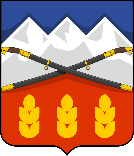 ПОСТАНОВЛЕНИЕАДМИНИСТРАЦИИ ПРЕДГОРНОГО МУНИЦИПАЛЬНОГО ОКРУГАСТАВРОПОЛЬСКОГО КРАЯст. Ессентукская